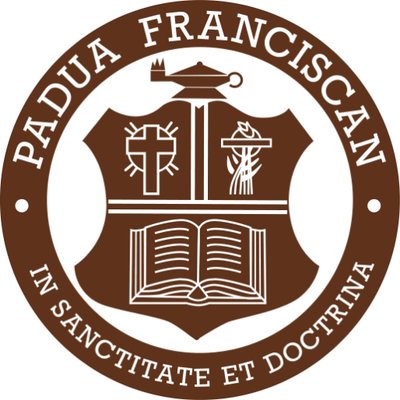 February 6th-10thMonday 2/6/23Tuesday 2/7/23Wednesday2/8/23Thursday 2/9/23Friday 2/10/23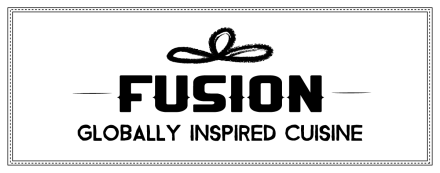 Bruin Bowl:Mashed Potatoes, Crispy Chicken, Corn, Gravy and Cheddar served with BiscuitLoaded Nacho’s:Choice of Beef or Chicken, Nacho Cheese and Choice of ToppingsWing Wednesday:Boneless Wings served with Fries, Celery, Carrots & RanchOrange Chicken:Orange Chicken served over Vegetable Lo Mein with Fortune CookiePierogi Bar:Potato & Cheddar Pierogi’s served with Choice of Toppings and Vegetables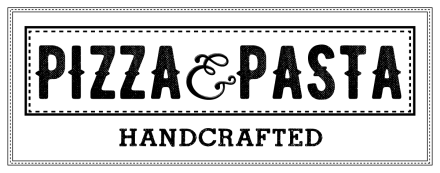 Cheese PizzaPepperoni PizzaStuffed Pretzel Cheese PizzaPepperoni PizzaJalapeno Chicken & BaconCheese PizzaPepperoni PizzaPickle PizzaCheese PizzaPepperoni PizzaGyro PizzaCheese PizzaPepperoni PizzaSausage & Pepperoni Calzone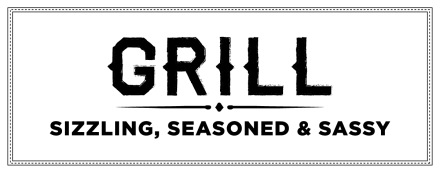 HamburgerCheeseburgerChicken SandwichBuffalo ChickenHamburgerCheeseburgerChicken SandwichA1 Philly SubHamburgerCheeseburgerChicken SandwichUltimate Meatball Sub HamburgerCheeseburgerChicken SandwichFarmers BurgerHamburgerCheeseburgerChicken SandwichHot Italian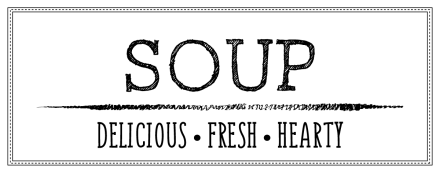 Chicken NoodleWeekly Wrap:Buffalo ChickenSalad BarPotato & KielbasaWeekly Wrap:Buffalo ChickenSalad BarVegetable SoupWeekly Wrap:Buffalo ChickenSalad BarMushroom SoupWeekly Wrap:Buffalo ChickenSalad BarChef’s Choice Weekly Wrap:Buffalo ChickenSalad BarLunches are available from 11:00am-1:00pm. Contact Serina Cleavenger at 440.845.2444x140 for questions or comments.Lunches are available from 11:00am-1:00pm. Contact Serina Cleavenger at 440.845.2444x140 for questions or comments.Lunches are available from 11:00am-1:00pm. Contact Serina Cleavenger at 440.845.2444x140 for questions or comments.Lunches are available from 11:00am-1:00pm. Contact Serina Cleavenger at 440.845.2444x140 for questions or comments.Lunches are available from 11:00am-1:00pm. Contact Serina Cleavenger at 440.845.2444x140 for questions or comments.Lunches are available from 11:00am-1:00pm. Contact Serina Cleavenger at 440.845.2444x140 for questions or comments.